Who can be a giant?ARP Autumn 2020For your homework this half term, I would like you to choose which tasks that you would like to do! Please choose from the grid below. You will need to choose 1 square per week. Remember, I would like you to be as creative as possible! Homework can be saved to Seesaw Please do not just copy and paste from the internet. Remember, you need to choose at least ONE 3 star activity as part of your homework.  The more stars you collect, the more dojo points you will receive! Go on! Challenge yourself! Have fun!Your homework is due in on a Monday -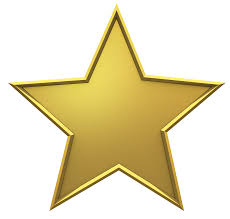 STAR BOX!Choose your own activity!Research your own area of interest about GiantsDesign a quiz about Jack and the Beanstalk or The BFGThe beanstalk in Jack and the Beanstalk was very tall. Can you find 5 things taller than you and five things shorter than you?Design your own crossword or wordsearch about Giants/ The BFG/ Jack and the BeanstalkImagine a giant beanstalk grew in your garden! Draw a picture and write about what you would like to find at the top of the beanstalk.Design your own giant. Draw or make and then label.The Giant African Land Snail is giant! Create a fact file of information about the Giant African Land Snail.Find and read a giant story with a family member. Write a book review for it.Find out about giant.  Animals. Draw and label different giant animals.  Design and make a castle or cave that a giant could live in. Using a show box create a scene from Jack and the Beanstalk or The BFG.Write your own giant story based on the stories we have read this half term.